NOTA DE PREMSA ASSOCIACIÓ CULTURAL AMICS DE VINAROS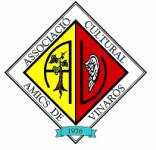 Amics de Vinaròs fa lliurament del Premi Manuel Foguet a Editorial Antinea Reconeixement a la seua tasca de divulgació amb la publicació de llibres i setmanaris El Sopar de Lluna Plena celebrat el dissabte 13 de setembre acollia el lliurament d'una nova edició del Premi Manuel Foguet de Divulgació, atorgat per l'Associació Cultural Amics de Vinaròs a l'Editorial Antinea. La carpa de l'Avinguda Atlàntic servia d'escenari per a l'esdeveniment, en el qual participaven pràcticament un centenar de socis de l'entitat, membres de la corporació municipal i una àmplia representació de professionals vinculats a l'Editorial Antinea. El sopar va ser servit pel restaurant Rafel El Cristalero i el trompetista Toni Barberà va ser l'encarregat de posar el toc musical, amb els seus solos de trompeta. Gràcies a un vídeo editat per Fernando Romillo, els assistents rememoraven, a través de les imatges, els inicis de l'empresa familiar, amb l'establiment Els Diaris i la impremta Castell i, posteriorment, la creació de l'Editorial Antinea. Després de rebre la distinció, Pablo Castell -actual responsable de l'editorial- reconeixia "la implicació de tots els autors i treballadors amb els que hem comptat, al llarg d'aquests anys i que ens han ajudat a continuar la nostra tasca". Paco Castell, fundador d'Antinea, recordava "la figura d'Alfred Giner Sorolla, que va ser qui ens va empènyer a la idea de crear l'editorial i va confiar en nosaltres per publicar les seues obres". Castell finalitzava el seu agraïment amb la frase "crear una editorial és crear una fàbrica de somnis". El president d'Amics de Vinaròs, José Luis Pascual, destacava "la tasca de divulgació constant que realitza Editorial Antinea, amb la publicació d'obres de molt diversa temàtica i setmanaris d'actualitat". Pascual insistia que "Amics de Vinaròs no seria el que és sense la nostra estreta col·laboració amb Antinea traient a la llum, de manera periòdica, les nostres publicacions Fonoll i Mare Nostrum". L'Alcalde de Vinaròs, Juan Bautista Juan, insistia que "comptar amb una editorial com aquesta, a Vinaròs, ens permet disposar d'un instrument fonamental per a difondre la nostra història i cultura". Juan agraïa també "el treball que segueix desenvolupant Amics de Vinaròs i que s'ha vist reconegut amb la concessió de la distinció Grinyó Ballester, per part de la corporació municipal". D'altra banda, l'alcalde aprofitava per anunciar la recent troballa de pintures murals a la sala principal de la Casa de la Vila. Juan destacava que "gràcies als treballs del Taller d'Ocupació, han sortit a la llum aquestes pintures murals, que podrien datar del segle XVI. Les cates que es realitzaran ens ajudaran a situar i preservar-les, donant valor així al nostre patrimoni".